Δραστηριότητα 6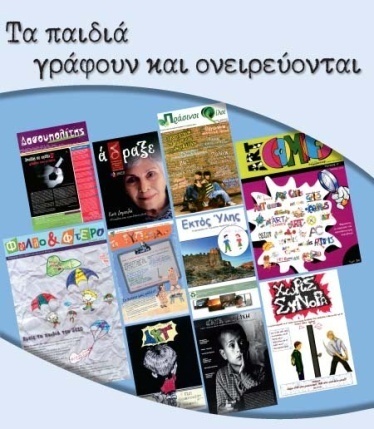 ΑΞΙΖΕΙ ΝΑ ΤΟ ΔΕΙΣ...Στο περιοδικό του σχολείου σας, στη στήλη «Αξίζει να το δεις»,  δημοσιεύετε μια διαφημιστική λεζάντα με τίτλο «5+1 λόγοι για να επισκεφτείτε τις Σάπες».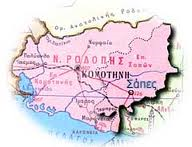 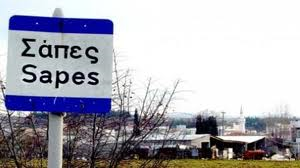  «5+1 λόγοι για να επισκεφτείτε τις Σάπες»Για να μπείτε σε ____________________________________! (ρυθμός, χαλαρός)Για να περπατήσετε μέσα στον____________________________Κασσιτερά με τα _____________________! (οικισμός, πανέμορφος/  καταφύγιο, ξύλινος)  Για να πάρετε μια ___________________________ από το μαλεμπί και το σουτζούκ λουκούμ! (γεύση, γλυκός) Για να δείτε το σπήλαιο με τους _____________________________ στους Προσκυνητές, όπως και το _______________________________ νυχτερίδας που ζει εκεί! (σταλαχτίτης, εντυπωσιακός / είδος μοναδικός)  Για να ξεναγηθείτε στο αρχαίο θέατρο, στην τοποθεσία Καμπάνα, και να απολαύσετε την_____________________ της πλαγιάς με τους ελαιώνες και φόντο την ___________________________ ! (θέα, εξαίρετος / θάλασσα, απέραντος, γαλάζιος)    Για να γνωρίσετε_________________________________! (άνθρωπος, φιλόξενος, ευγενής)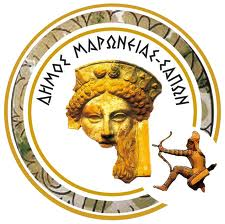 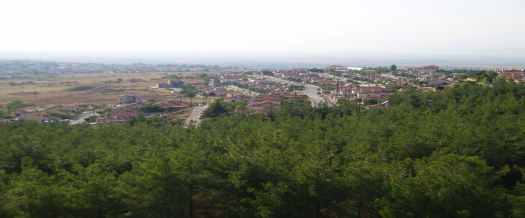 (εικόνες από το διαδίκτυο)